Unit: computer fundamentals                                            Time: 40 min           Topic: computer and its parts                                             Week: 1Day 1Objectives:Students should be able to:•	Define computer•	Identify parts of computer (Monitor, CPU)Resources:•	Book (Pg. 5, 6)•	BoardMethodology: 
Introduction:                                                                     (10 minutes)Previous knowledge will be checked by asking•	What is computer and its types?Development: 	                                                           (25 minutes)Explain the definition of computer to the studentsDefine different uses of computer in detailDescribe the main parts of computer Draw a web diagram on a board as shownExplain further parts of CPU with diagram as givenActivity: Take students to the lab room and ask them to observe computer and identify its main partsClasswork:Learn the web diagramWrap up: 	                                                           (05 minutes)Lesson will be concluded with the revision of following topics:•	Definition of computer•	Uses of computer•	Main parts of computer•	Web diagramSuccess Criteria:The teacher should ensure that after this lesson, the students are able to:The teacher should ensure that after this lesson, the students are able to:•	Define computer•	Identify the main parts of computer•	Enlist the different parts of Monitor and CPUUnit:	computer fundamentals                                                                							                                             Time: 40 minTopic: computer and its parts                                                             			                                                                                 Week: 1Day 2Objectives:Students should be able to:•	Define computer•	Identify parts of computer (Keyboard)Resources:•	Book (Pg. 7,8)•	BoardVocabulary:InsertsMethodology: 
Introduction: 	                                                           (10 minutes)Previous knowledge will be checked by asking•	What are main parts of computer?Development:		                                                   (25 minutes)•	Take students to the lab room and show them keyboard•	Ask them to identify keys on a keyboard•	Now show the students caps lock key, shift key and space bar key •	Demonstrate their functions with examples on a computer for better understanding of students•	Describe the main parts of computer •	Draw a web diagram on a board as shown•	Define the Keyboard and different keys on keyboard.(Caps lock key and shift Key)Activity: Take students to the lab room and ask them to observe computer and identify its main parts and count the total number of keys on the keyboard.Classwork:Learn the web diagramWrap up:Lesson will be concluded with the revision of following topics:•	Definition of computer•	Uses of computer•	Main parts of computer•	Parts of CPUSuccess criteria:The teacher should ensure that after this lesson, the students are able to:Identify the main parts of computerEnlist the different parts of Monitor and CPUTo understand the functions of different keys on the keyboard.(Caps lock and shift Key)Unit:	computer fundamentals                                                                					          	                                  Time: 40 minTopic: Keyboard, Mouse                                         Week: 2  Day 1Objectives:Students should be able to:•	Define cursor and cursor control keys•	Define the functions of the following:Enter keyDelete keyBackspace key•	State the difference between delete and backspace key•	Identify different keys on a keyboard (cursor control, Enter, Delete and backspace keysResources:•	Book (Pg. 9,10)•	BoardMethodology: 
Introduction: 	                                                           (10 minutes)Previous knowledge will be checked by asking•	What are main parts of computer and further types of CPU?								Development: 									(25 minutes)Explain the definition of computer to the studentsDescribe the main parts of computer Draw a web diagram on a board as shownDefine the Keyboard and different keys on keyboardExplain the the Mouse and its buttonsActivity: Take students to the lab room and ask them to observe computer and identify keys on the keyboardand Mouse with its two buttonsWrap up:Lesson will be concluded with the revision of following topic•	Uses of computer•	Main parts of computer•	Parts of CPU and Keys of keyboard Home Work:Ask the students to solve the ex. On page no 10.Success criteria:The teacher should ensure that after this lesson, the students are able to:•	Enlist the different parts of Keyboard and Mouse•	To understand the functions of buttons of MouseUnit:	computer fundamentals and devices                          Time: 40 minTopic: other hardware devices                                            Week: 2(printer, speakers, microphone, joystick,  scanner, Light Pen,UPS,Plotter,Pen Drive,Hard Disk, Compact Disk) and computer software.                      			                                                                                               Day 2Objectives:Students should be able to:•	learn about other hardware devices and their uses in daily life	Resources:•	Book (Pg. 11,12) •	Board•	Illustrations/pictures of parts •	PrintoutsVocabulary:PrintoutsMicrophoneJoystickscannerLight penUpsPlotterPen driveHard diskCompact diskMethodology: 
Introduction:                                                                 (10 minutes)	Previous knowledge will be checked by asking•	Name some devices that can be attached to a computer other than the four parts					Development: 	                                                           (25 minutes)Take a chart and paste the pictures of the devices on it•	One by one introduce these devices to the students•	Explain the uses of these of these devices•	Show printouts of anything to explain hardcopies Activity:As the students to make a list of input and output devicesClasswork:Learn the uses of devicesWrap up:Lesson will be concluded with the revision of following topics:•	Printer•	Speakers•	Microphone•	Joystick•	Scanner•	Light pen•	Ups•	Plotter•	Pen drive•	Hard disk•	Compact diskSuccess criteria:The teacher should ensure that after this lesson, the students are able to:List the hardware devicesLearn the uses of hardware devicesLearn about computerUnit:	   computer fundamentals and devices                             Time: 40 minTopic: Now YOU Know, Key Terms                                            Week: 3Exercises A,B                                                             Day 1Objectives:Students should be able to:Learn about parts of computerLearn about CPU and its partsLearn about Computer memoryLearn about MouseLearn about Speakers and other hardware devices Learn about Ms PaintLearn about key termsResources:
•	Book (Pg. 13, 14) •	Board•	Computer labMethodology: 
Introduction:                                                                    (10 minutes)	Previous knowledge will be checked by asking•	differentiate between printer and scanner						Development: 									(25 minutes)•	Take students to the lab and show some hardware devices given in examples on a computer to the students•	Explain the difference between software and hardwareActivity:•	Ask the students to draw any picture they would like to on MS- paintClasswork:EX. A,BWrap up:Lesson will be concluded with the revision of following topics:Introduction to softwareMouseHomework:Make a list of some software and hardware devicesSuccess criteria:The teacher should ensure that after this lesson, the students are able to:Understand the use of hardware devicesLearn about the parts of computer.Unit:	computer fundamentals and devices                            Time: 40 minTopic: Exercises  			 	                               Week: 3  Day 2Objectives:Students should be able to:• To solve exercises and learn more about computer through exercises.Resources:•	Book (Pg. 14,15,16) •	BoardMethodology: 
Introduction:                                                                       (10 minutes)	Previous knowledge will be checked by asking•	What do you know keyboard and mouse?Development:	                                                                  (25 minutes)Ask volunteer students to come and recall the definition of mouse, Keyboard, and CPU and its parts as learnt in previous classes.Activity:Ask the students to solve exercise C, D,E,Fmentioned in the book .Wrap up:Lesson will be concluded with the revision of following topics:Keyboard and functions of different Keys.Homework:Ask students to list the devices which are used to store information.Success criteria:The teacher should ensure that after this lesson, the students are able to:Solve the exercises correctly.Unit:	computer care                                                            Time: 40 minTopic: Protection of computers                                                  Week: 4Day 1Objectives:Students should be able to:Students should be able to:•	Learn etiquettes of using computer or computer lab•	Behave properly in their computer roomResources:•	Book (Pg.  17,18)•	Chart with pictures)Vocabulary:•	QueueMethodology: 
Introduction:                                                                     (10 minutes)Previous knowledge will be checked by asking•	State any computer etiquette learnt in the previous classesDevelopment:                                                                   (25 minutes)•	Explain to the students how to take care of their computers •	Describe the etiquettes to the students with pictures given in the books•	Aware students from the hazards that can be occur for not taking care while using computersActivity:•	Ask the students to prepare a skit or role play on computer etiquettes. Help  students in itWrap up:Lesson will be concluded with the revision of following topics:•	Rules for using computer labSuccess criteria:The teacher should ensure that after this lesson, the students are able to:•	Take care of their computerUnit:	computer care                                             Time: 40 minTopic:    Protection of computers                         Week: 4               Day 2Objectives:Students should be able to:•	Learn safety measures of using computer or computer lab•	Learn how to use computer safely.Resources:•	Book (Pg.  19,20)•	Chart with pictures)Methodology: 
Introduction                                                                                   (10 minutes)Previous knowledge will be checked by asking•	State any computer manners learnt in the previous classes						Development: 									(25 minutes)•	Describe the etiquettes to the students with pictures given in the books•	Aware students from the threats that can be occur for not taking care while using computersActivity:•	Ask the students to prepare a skit or role play on computer etiquettes. Help students in it.Wrap up:Lesson will be concluded with the revision of following topics:•	Precautions learnt in previous class.Home work:Ask students to make a list of precaution described in book.Success criteria:The teacher should ensure that after this lesson, the students are able to:•	use computer in a manner that minimize the risksUnit:	computer care                                             Time: 40 minTopic: Exercises                                                    Week: 5Day 1Objectives:Students should be able to:Students should be able to:•	Learn safety measures of using computer or computer lab by solving exercises.Resources:•	Book (Pg. 21,22)Methodology: 
Introduction:                                                                         (10 minutes)Previous knowledge will be checked by asking•	State any computer manners learnt in the previous classes.Development:                                                                    (25 minutes)•	Revise the manners of using computer learned in previous classes.Activity:•	Ask students about multiple choices given on page 21.Classwork:Ask students to solve exercise A,B and C on note books.Wrap up:Lesson will be concluded with the revision of following topics:•	Precautions learnt in previous class.Success criteria:The teacher should ensure that after this lesson, the students are able to:•	use computer without harm.Unit:	computer care                                                               Time: 40 minTopic: Exercises  							     Week: 5Day 2Objectives:Students should be able to:•	Absorb safety measures of using computer or computer lab by solving exercises.Resources:Book (Pg. 23)Methodology: 
Introduction: 	Previous knowledge will be checked by askingHow to go in the lab.?How to sit in the Lab.?Development                                                                (25 minutes)	Revise the manners of using computer learned in previous classes.Activity:•	Ask students to solve activity E in the class.Classwork:Ask students to solve exercise D In the class.Wrap up:Lesson will be concluded with the revision of following topics:•	Safety measures learnt in previous class.Success criteria:The teacher should ensure that after this lesson, the students are able to:•	use computer without harm.Unit:	Introduction to MS windows                                           Time: 40 minTopic: Operating system, Microsoft Windows			       Week: 6and windows 7, the desktop                                   Day 1Objectives:Students should be able to:•	Define operating system•	Identify Windows screen•	Identify Windows 7 DesktopResources:•	Book (Pg. 24, 25) •	BoardMethodology: 
Introduction:                                                                       (10 minutes)Previous knowledge will be checked by asking•	Do you know what an operating system is?•	What do you know about Microsoft windows?Development:                                                                          (25 minutes)Define operating system with example to the students •	Define Microsoft windows to the students with its different versions or categories•	Explain Microsoft windows and the desktop to the students•	Show the pictures of MS windows and desktop to the studentsActivity:Take the students to the lab and show them the screens of MS windows and desktop and ask them to identify Windows screen and Windows 7 DesktopClasswork:Learn the definition of operating system and desktopWrap up:Lesson will be concluded with the revision of following topics:•	Operating system•	MS windows•	MS windows 7•	The desktopHomework:•	Research work:Explore any operating system other than MS windows used in the pastSuccess criteria:The teacher should ensure that after this lesson, the students are able to:•	Define operating system•	Identify MS windows screen and MS window desktop•	Define desktopUnit:	Introduction to MS windows                                      Time: 40 minTopic: components of a desktop                                         Week: 6Day 2Objectives:Students should be able to:•	List and identify the components of a desktopResources:Resources:•	Book (Pg.  26,27)•	Lab /computer roomVocabulary:•	Recycle bin•	Start MenuMethodology: 
Introduction:                                                                       (10 minutes) Previous knowledge will be checked by asking:•	Name the components of a desktop (studied in class 2)Development: 									(25 minutes)Recall the components of the desktop by enlisting them on a board•	Explain the details related to the components •	Take students to the lab and show them components of a desktop on a computer with explanation of their functions/usesActivity:•	Make a list of icons shown on a desktop screen•	Write down the names of programs which appear when the start button is first clicked.Classwork:Learn the definitions of the following:1.	Icons2.	Task bar3.	Start buttonWrap up:Lesson will be concluded with the revision of following topics:•	Components of the desktopSuccess criteria:The teacher should ensure that after this lesson, the students are able to:•	Identify the components of desktopUnit:	Introduction to MS windows					Time: 40 minTopic: Shut down and Gadgets					Week: 7Day 1Objectives:Students should be able to:Shut down a computerDescribe and identify different computer gadgetsResources:	Book (Pg. 28, 29)Lab roomMethodology: 
Introduction: 									(10 minutes)Previous knowledge will be checked by asking:What is the first step to shut down a computer?Development: 									(25 minutes) Explain the process of shut down .Activity:Ask the students to proceed the process of shut down on computer.Wrap up: 										(05 minutes)Lesson will be concluded with the revision of following topics:Shutting down a computer.Gadgets of computer Success criteria:The teacher should ensure that after this lesson, the students are able to:Shut down a computer.Gadgets of computer.Unit: Introduction to Ms Windows						Time: 40 minTopic: Exercise									Week: 7Day 2Objectives:Students should be able to:Use of window 7 by solving exercises.Know about Components of desktop by solving exercises.Know about Gadgets of computer Resources:Book (Pg. 30, 31, 32) Lab roomMethodology: 
Introduction: 									(10 minutes)Previous knowledge will be checked by asking:What is the first step to shut down a computer?Development: 									(25 minutes)Explain the process of shut down .Activity:Ask the students to solve multiple choices question in class.Class work:Ask students to solve exercise A,B,C,E,F in the class.Wrap up: 										(05 minutes)Lesson will be concluded with the revision of following topics:Components of desktop.Run command.Success criteria:The teacher should ensure that after this lesson, the students are able to:Understand the use MS window 7Unit:	MS-Paint: Start and close					Time: 40 minutesTopic: Starting Paint         				                   Week: 8								Day 1Objectives:Students should be able to:Start the paint program on their computerStart the paint program by using keyboardResources:Book (Pg. 33,34,35) BoardProjector/ laptopVocabulary:AccessoriesScroll barMethodology: 
Introduction: 									(10 minutes)Previous knowledge will be checked by asking:What is paint?Development: 									(25 minutes)Arrange a laptop or projector if availableDemonstrate following steps to the students on a projector or laptop:_Click on “start” button on windows desktop. A menu screen of options appearsClick on “all programs” option from the list. A new list appears on the screenClick on “accessories” from the list. A new drop-down list of options appearsChoose “paint” from the list . Click on it to open the program.The  screen appears on monitor is called paintLet the students know how to start paint with keyboard by demonstrating itActivity:Do the following Activity:Start paintOpen paint by using mouseClass work:Learn: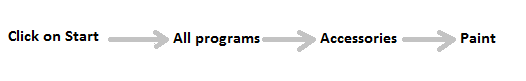 Wrap up: 										(05 minutes)Lesson will be concluded with the revision of following topics:Starting paintStarting paint with keyboardHomework:Revision of the topicSuccess criteria:The teacher should ensure that after this lesson, the students are able to:Start the paint program on their computerStart the paint program by using keyboard(You can divide the plan for two days according to the requirement and student’s potential)Unit:	Introduction to MS windows 					Time: 40 minutesTopic: The Paint window     					   	         Week: 8	Day 2Objectives:Students should be able to:List the components of  Paint window and their usesResources:Book (Pg. 35, 36, 37)Laptop/ computer/projectorMethodology: 
Introduction: 									(10 minutes)Previous knowledge will be checked by askingWhat are the components of Paint window?Development: 									(25 minutes)Ask the students to recall and describe the components of Paint window studied in class 2Write the components of Paint window on boardTell them to the students and ask them to read aloud in the classTake students to the labDivide students in different  groups and show one by one the components with detailsExplain their functions Activity:Do the following activities:Observe the title BarRead the names of all the tabs and groups in ribbonClick the drop-down menus of many items available in the ribbonName the various tools in the tool groupUse scroll bars to scrollWrap up: 										(05 minutes)Lesson will be concluded with the revision of following topics:Components and sub-components of the Paint windowSuccess criteria:The teacher should ensure that after this lesson, the students are able to:Understand the components of paint window.Unit:	Introduction to MS windows					Time: 40 minTopic: Closing Paints and Now you Know			Week: 9Day 1Objectives:Students should be able to:Close the Paint program Revise the chapter trough summary given in now you knowResources:	Book (Pg. 37 38)Lab roomMethodology: 
Introduction: 									(10 minutes)Previous knowledge will be checked by asking:Name the components of the Paint windowDevelopment: 									(25 minutes) Demonstrate how to close the paint program on laptop or projector or take the students to the labAlso let the students know how to close paint program by clicking on the close button.Explain the procedure to save the drawing Activity:Open paint program, draw any picture or something and ask the students to save it with their nameClass work:Learn the short key to close paint and attempt the cool tipWrap up: 										(05 minutes)Lesson will be concluded with the revision of following topics:Closing PaintHomework:Ask students to write down keys terms and MCQs on copies.Success criteria:The teacher should ensure that after this lesson, the students are able to:Close the paint programLearn the short command to close the paint program.Unit: Introduction to Ms Windows						Time: 40 minTopic: Exercise									Week: 9Day 2Objectives:Students should be able to:Revise the chapter trough solving exercises.Resources:Book (Pg. 39,40,41) Methodology: 
Introduction: 									(10 minutes)Previous knowledge will be checked by asking:How to start paint window?Development: 									(25 minutes)Tell students about MS-Paint.Activity:Ask students to solve exercise A,B,C ,E and F.Class work:Ask students to solve activity G in class Wrap up: 										(05 minutes)Lesson will be concluded with the revision of following topics:By checking the solved activitiesHomework:Ask students to solve test paper 1 from home.Success criteria:The teacher should ensure that after this lesson, the students are able to:Solve all exercises.Unit:	MS-Paint: Draw and Color					Time: 40 minutesTopic: Tools Group         				                   Week: 10								Day 1Objectives:Students should be able to:Revise the paint windowIdentify the uses of tools groupResources:Book (Pg. 42,43) BoardPictures of tools group	Methodology: 
Introduction: 									(10 minutes)Previous knowledge will be checked by asking:Name the components of paint windowDevelopment: 									(25 minutes)Recall the components of paint window and the commands used in paintList the tools on the board from tools groupShow the pictures of the tool or show them on laptop (if avalible) and explain their usesActivity:Take students to the lab and ask them to observe the tools in tools groupWrap up: 										(05 minutes)Lesson will be concluded with the revision of following topics:Revision of commandsTools groups (tools and their usesHomework:Learn the uses of toolsSuccess criteria:The teacher should ensure that after this lesson, the students are able to:Identify tools of tools group and their uses  Unit:	MS-Paint Draw and Color					Time: 40 minutesTopic: Let us draw (line tool)     					 Week: 10	Day 2Objectives:Students should be able to:Use line toolDraw with line toolResources:	Book (Pg. 43,44)Laptop/ computer/projectorVocabulary:WidthWorking areaMethodology: 
Introduction: 									(10 minutes)Previous knowledge will be checked by askingWhich tool is used for drawing or writing anything with free hand movement?What is the use of text tool?Development: 									(25 minutes)Take the students to the lab and demonstrate the following steps on a computer:Click Home tabClick Line from Tools groups Chose thee line width from the size drop down menuSelect the color from the colors groupMove the mouse pointer to the working area. The shape of pointer changes to a crossPress the left mouse button and move the mouse o the mouse pad, to draw the shape. (note that: keep the left mouse button pressed while drawing)Release the mouse button when you complete the shapeActivity:Draw this shape on the board: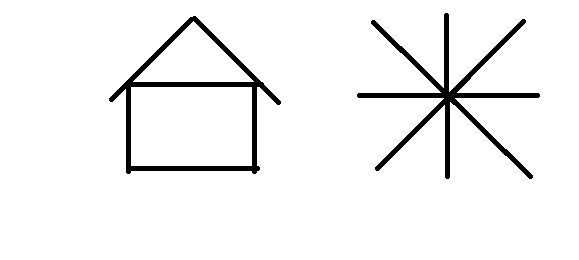 And ask the students to draw it on computer and show it to the teacherClass work:Lean it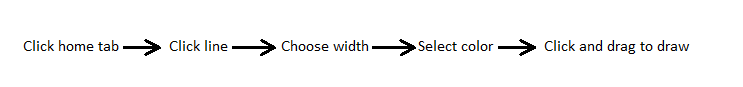 Wrap up: 										(05 minutes)Lesson will be concluded with the revision of following topics:Let us draw (Line tool)Homework:Read next topicRectangle toolSuccess criteria:The teacher should ensure that after this lesson, the students are able to:Use line tool to draw somethingUnit:	MS-Paint								Time: 40 minTopic: Rounded Rectangle						Week: 11Day 1Objectives:Students should be able to:Use rounded rectangle tool to draw rectangle and squares with rounded edgesResources:Book (Pg. 45)BoardMethodology: 
Introduction: 									(10 minutes)Previous knowledge will be checked by asking:What is rectangle tool (studied in class 2)Development: 									(25 minutes) Reinforce the topic of rectangle tool (class 2)Explain the difference between rectangle and rounded rectangle tool Show and tell the steps to draw a rounded rectangle with rounded rectangle toolActivity: Take students to the lab and Ask the students to draw a house using line, rectangle and rounded rectangle toolClasswork:Learn cool tips (pg. 45)Wrap up: 										(05 minutes)Lesson will be concluded with the revision of following topics:Rectangle toolRounded rectangle toolAssessment:Ask to the students:Which key is used to draw perfect squares or circles?For what purpose rounded rectangle tool is used for?Homework:Revise the topic and practice it on PcSuccess criteria:The teacher should ensure that after this lesson, the students are able to:Use rectangle and rounded rectangle toolUnit:	MS-Paint; Draw and color					Time: 40 minTopic: Ellipse tool, curve tool, polygon				Week: 11Day 2Objectives:Students should be able to:Draw an oval or a circle using ellipse toolUse curve toolUse polygon toolResources:Book (Pg. 46, 47)BoardVocabulary:EllipseMethodology: 
Introduction: 									(10 minutes)Previous knowledge will be checked by askingWhat is the use of round rectangle?Write down the steps to draw rectangles and squares with rounded edges Development: 									(25 minutes)Explain the definition of ellipse to the students.Recall the use of rectangle and rounded rectangle toolLet the students know to draw oval and circles using ellipse tool Explain the steps of drawing curves using curve tool to the studentsExplain the steps of using polygon tool.Activity:Ask the students to learn the steps of drawing curves using curve tool or practice it on a computer if availableClasswork:Learn the definition of ellipse and ellipse toolWrap up: 										(05 minutes)Lesson will be concluded with the revision of following topics:Ellipse toolCurve toolPolygon toolAssessment:Ask to:What is ellipse tool?Write down the steps to draw an oval or a circleHomework:Draw a face on a computer or write down the steps to draw a face Success criteria:The teacher should ensure that after this lesson, the students are able to:Use ellipse and curve tool to draw oval or circles and curvesSteps of using polygonUnit:	MS-Paint: Draw and color					Time: 40 minutesTopic: Fill with color tool                        			Week: 12									Day 1Objectives:Students should be able to:Fill color in drawing Resources:Book (Pg. 48) BoardVocabulary:Closed figureMethodology: 
Introduction: 									(10 minutes)Previous knowledge will be checked by asking:What do we do with “Fill with color” tool? (previous class)Development: 									(25 minutes)Take students to the lab and ask them to draw any closed figureThen demonstrate how to fill the drawing with various colors Ask the students to follow the teacher and color the drawing using “fill with color” toolActivity:Fill the colors in the drawing using :fill with color tool” without the help of the teacherWrap up: 										(05 minutes)Lesson will be concluded with the revision of following topics:Fill with color toolAssessment:Ask to students:What are the steps to fill the color in drawing?Success criteria:The teacher should ensure that after this lesson, the students are able to:Fill the colors in drawingUnit:	MS-Paint: Draw and color					Time: 40 minutesTopic: Text tool, pencil tool 						Week: 12	Day 2Objectives:Students should be able to:Explore the use of text tool in drawingUse of pencil toolResources:Book (Pg.  48,49)Lab /computer roomMethodology: 
Introduction: 									(10 minutes)Previous knowledge will be checked by askingExplain the use of fill with color toolDevelopment: 									(25 minutes)Arrange  a laptop or projector in the class for demonstration of the topicMake groups of students and Demonstrate the steps to add text to the drawing on laptop or projector to each groupUse of pencil tool for drawing.Wrap up: 										(05 minutes)Lesson will be concluded with the revision of following topics:Text toolPencil toolSuccess criteria:The teacher should ensure that after this lesson, the students are able to:Add text in their drawingUse of pencil tool for free hand drawingUnit:	MS-Paint: Draw and Color					Time: 40 minTopic: Eraser Tool   						           Week: 13Day 1Objectives:Students should be able to:Utilize eraser tool in their drawing for erasingResources:Book (Pg. 50)BoardMethodology: 
Introduction: 									(10 minutes)Previous knowledge will be checked by asking:Name four tools used in paintDevelopment: 									(25 minutes) Introduce students to the  eraser tool by telling their uses Write the steps to use eraser tool on the board and explain them to the studentsAsk the students to read them aloud Activity: Explain to perform practical of using eraser tool in lab.Wrap up: 										(05 minutes)Lesson will be concluded with the revision of following topics:Eraser toolHomework:Revise the topic and practice it on PcSuccess criteria:The teacher should ensure that after this lesson, the students are able to:Use eraser toolsUnit:	MS-Paint; Draw and color					Time: 40 minTopic: How to save your drawing  				         Week: 13Day 2Objectives:Students should be able to:Use eraser toolsResources:Book (Pg. 51)BoardComputers labVocabulary:Save buttonDialog boxFile name Methodology: 
Introduction: 									(10 minutes)Previous knowledge will be checked by askingDo you know how to save a drawing?Development: 									(25 minutes)Define the term saving to the studentsWrite down the steps on the board and explain them to the students in detail or you can demonstrate it on a laptop or a computerDraw something in the paint and then save it with the help of the explained steps to show the students how to save a drawingActivity:Ask the students to draw something on a paint with the use of various tools and then save the drawingClasswork:Learn to save and using keyboardWrap up: 										(05 minutes)Lesson will be concluded with the revision of following topics:How to save a drawingSuccess criteria:The teacher should ensure that after this lesson, the students are able to:Save the drawing Unit:	MS-Paint: Draw and color					Time: 40 minutesTopic: How to open a saved drawing,		          	Week: 16		          how to start a new drawing                       							Day 1Objectives:Students should be able to:Open a saved drawing how to start a new drawingResources:Book (Pg. 52, 53) BoardComputer labVocabulary:Save buttonDialog boxFile name Methodology: 
Introduction: 									(10 minutes)Previous knowledge will be checked by asking:Do you know how to save a drawing?Development: 									(25 minutes)Define the term saving to the studentsWrite down the steps on the board and explain them to the students in detail or you can demonstrate it on a laptop or a computerDraw something in the paint and then save it with the help of the explained steps to show the students how to save a drawingThen show and tell the students how to open the saved drawing by opening the saved drawing Then tell how to start a new drawing.Activity:Ask the students to draw something on a paint with the use of various tools and then save the drawingClasswork:Learn to save and open the drawing by using keyboard (pg. 51 and 52)Wrap up: 										(05 minutes)Lesson will be concluded with the revision of following topics:How to open a saved drawing.How to start anew drawing.Assessment:Ask to:Write down the steps to save your drawing         (Ex D Q. 5)Success criteria:The teacher should ensure that after this lesson, the students are able to:Open their saved drawing. Start a new drawing.Unit:	MS-Paint: Draw and color					Time: 40 minutesTopic: Exercises					                           Week: 16	Day 2Objectives:Students should be able to:Revise the chapter by solving exercises.Resources:Book (Pg.  54 55, 56)Board Methodology: 
Introduction: 									(10 minutes)Previous knowledge will be checked by askingAbout the Line toolAbout rectangle tool.Development: 									(25 minutes)Ask students to read the exercises on page 54, 55, 56.Activity:										Ask the students to solve exercise A, B, C and D in the class . Wrap up: 										(05 minutes)Lesson will be concluded with the revision of following topics:By checking the solved exercises of students.Home work:	Ask students to solve exercise E, F and G from home.Success criteria:The teacher should ensure that after this lesson, the students are able to:Revise the chapter by solving exercises.Unit:	More about paint                                        		Time: 40minTopic: Brush tool								 Week 17  Air brush                                                                      			 Day 1Objectives:Students should be able to:Identify the use of brush tool in drawingUse air brush tool for spray paintingResources:Book (Pg. 57, 58)Methodology:
Introduction:									(10 minutes)Previous knowledge will be checked by askingName any four tools used in paint.Development:									(25 minutes)Introduce students to the brush and air brush tool of MS-paint Explain the  uses of brush and air brush tool to them Activity:Ask the students to use brush and air brush tool and make scenery.Class work:Learn the short key of air brush tool.Wrap up:										(05 minutes)						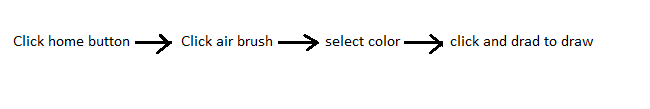 Lesson will be concluded with the revision of following topics:Brush tool Air brush toolAssessment:Ask to:Write the short command to increase or decrease the size of the brush.Write down the steps to use brush tool.Homework:Practice the use of brush and air brush tool on PC.Success criteria:The teacher should ensure that after this lesson, the students are able to:Use brush tool for free hand drawingUse airbrush tool for spray paintingUnit:	More about paint                                       		Time: 40minTopic: Pick color tool, magnifier tool				  Week: 17Day 2Objectives:Students should be able to:Copy the color of one object to another using Pick color toolExplore new tools (magnifier tool)Learn the use of magnifier toolResources:Book (Pg. 59, 60)BoardMethodology: 
Introduction:									(10 minutes)Previous knowledge will be checked by askingAbout Brush tool ,air brushWhat is magnifier?Which brush is used for spray painting?Development: 									(25 minutes)Ask volunteer students to read the pick color toolExplain its use to the studentsDraw the students how to use pick color toolBring magnifier glass and explain the use of magnifier tool with the help of magnifier glass to the studentsExplain the steps to use the magnifier tool with the help of a chartActivity:Make a flow chart of the steps of magnifier tool.Learn the steps to use pick color tool.Wrap up:									(05 minutes)	Lesson will be concluded with the revision of following topics:		Pick color toolHomework:Make a drawing and use pick and color tool for practice.Success criteria:The teacher should ensure that after this lesson, the students are able to:Use Pick color toolMagnifier toolUnit:	More about paint                                        			Time: 40minTopic: Select tool    								  Week 18		        			 Day 1Objectives:Students should be able to:Select any area in their drawing to copy, cut and change.Resources:Book (Pg. 61, 62).Methodology:
Introduction:										(10 minutes)Previous knowledge will be checked by asking:Which tool is used to copy color from one object to another?Which tool is used to see the pictures in bigger size?Development:										(25 minutes)Take students to the lab in a queueDivide students in two or three groups Demonstrate following steps to each group:Click the home tab.Click select drop down button. A menu screen appears.Click rectangular selection.Bring the mouse pointer to the working area. Click and drag the mouse to define the area to be selected.Release the mouse button. You can see a rectangular dotted bar around that part of image.Now ask the students to perform the above mentioned steps on computer.Class work:Worksheet (figure 6.2 page no 61 for labeling)Do the worksheet in the class and paste in your copies.Wrap up:											(05 minutes)Lesson will be concluded with the revision of following topics:Select toolHomework:Reading of next topicSuccess criteria:The teacher should ensure that after this lesson, the students are able to:Use Select toolUnit:	More about paint                                       			Time: 40minTopic: Free from selection tool           					 Week 18                                                       				        										 Day 2Objectives:Students should be able to:Explore a new tool (free from selection tool) and use it in their drawing.Resources:Book (Pg. 63, 64)Lab roomMethodology: Introduction:										(10 minutes)Previous knowledge will be checked by askingWhat is the use of select tool?What is selection box?Development: 										(25 minutes)Reinforce the steps of using select tool.Introduce new tool (free from selection tool) to the students with the explanation of its uses.Draw the flow chart of use of free from selection tool and explain it to the students.Explain the difference of Select tool and free from selection tool to the students.Take students to the lab and show them free from selection tool and its working.Also explain the difference between cut and paste or copy and paste. Activity:Worksheet (fig. 6.14 for labeling)Wrap up:											(05 minutes)Lesson will be concluded with the revision of following topics:Free from selection toolHomework:Make a drawing and use pick and color tool for practice.Success criteria:The teacher should ensure that after this lesson, the students are able to:Use free from selection tool in their drawing.Unit:	More about paint                                        			Time: 40minTopic: Now you know, Exercises						  week 19		        			 Day 1Objectives:Students should be able to:Revise the chapter by solving exercises.Resources:Book (Pg. 65,66)Methodology:
Introduction:									(10 minutes)Previous knowledge will be checked by asking What are functions of magnifier tool?What are the functions of select tool?Development:									(25 minutes)Ask the students to read “Now you know” on page 65.Activity:Ask students to read the key terms and solve Check your knowledge.Class work:Ask students to solve exercise A,B and C in the class.Wrap up:										(05 minutes)Lesson will be concluded by:Checking the solution prepared by students.Success criteria:The teacher should ensure that after this lesson, the students are able to:Revise how to use Paint by solving exercises.	Unit:	More about paint                                       			Time: 40minTopic: Exercises									 week 19                                                      				        						Day 2Objectives:Students should be able to:Revise the chapter by solving exercises.Resources:Book (Pg. 67,68,69)Methodology: 
Introduction:									(10 minutes)Previous knowledge will be checked by asking What are functions of air brush tool?What is the function of pick color tool?Development: 									(25 minutes)Ask the students to read page 67, 68, 69.Class work:Ask students to solve exercise E, F and G in the class.Wrap up:										(05 minutes)Lesson will be concluded by:Checking the solution prepared by students.Homework:Ask students to make a picture and explain the tools they used.Success criteria:The teacher should ensure that after this lesson, the students are able to:Use Paint by solving exercises.	Unit:	Introduction to MSW-Logo              				Time: 40 minTopic: Introduction to MSW-Logo                     			 Week: 20Day 1Objectives:Students should be able to:Define MSW Logo and its purpose.Define the abbreviation of MSW Logo.Resources:Book (Pg. 70) Methodology: 
Introduction:									(10 minutes)Previous knowledge will be checked by asking:Does anyone know the abbreviation of logo?Development:									(25 minutes)Ask the students in the previous class to collect information about MSW logo with the help and supervision of their elders and parents.Ask from each student about their homework and write them on the board.Introduce students to MSW logo by telling the history and purpose of MSW Logo.Write the abbreviation of Logo on the board and ask the students to read it aloud.Activity:Learn about MSW LOGO.Wrap up:										(05 minutes)Lesson will be concluded with the revision of following topics:Introduction to MSW Logo.Homework:Pre reading of the next topic (How to start Logo).Success criteria:The teacher should ensure that after this lesson, the students are able to:Define MSW Logo and its purpose.Define the abbreviation of MSW Logo.Unit:	Introduction to MSW-Logo          					Time: 40 minTopic: How to start a LOGO 				       			  Week: 20Day 2Objectives:Students should be able to:Start Microsoft Windows Logo.Resources:Book (Pg. 70, 71, 72)Methodology: 
Introduction:									(10 minutes)Previous knowledge will be checked by asking:What is a program and Logo?What is the abbreviation of MSW?Development: 									(25 minutes)Recall the previous topic.Show the students how to start MSW Logo by demonstrating the steps on the computer or laptop/projector.Show the MSW Logo screen on a monitor to the students.Describe the parts of MSW logo. Activity:Perform the following actions on a computer:Click on Start button.Click All Programs.Click Microsoft Windows Logo.Click Ok to start Microsoft Windows LOGO.Class work:Make a list of the components of main screen.Wrap up:										(05 minutes)Lesson will be concluded with the revision of following topics:How to start logoHomework:Learn the two parts of MSW LogoSuccess criteria:The teacher should ensure that after this lesson, the students are able to:Start MSW LOGOUnit:	Introduction to MSW-Logo                                                       Time: 40 minTopic: Components of main screen						Week: 21  (Title bar, menu bar, home of turtle,  Scroll bar, commander Window,   Command output, Recall list Box)     Day 1Objectives:Students should be able to:Identify and explain the components of main screen. (Title bar, menu bar, home of turtle, Scroll bar, commander Window, Command output, Recall list Box)Resources:Book (Pg72, 73, 74)Methodology: 
Introduction:										(10 minutes)Previous knowledge will be checked by askingEnlist the components of main screen of MSW Logo.Development:										(25 minutes)Describe following terms to the students:Turtle’s playgroundTurtleCommandsLogo primitivesDivide the students in the groups and ask them to read the following headings:Title barMenu bar Home of turtleExplain in detail these terms to the students or show them on a computer with demonstration.Describe scroll bar and explain the difference between horizontal and vertical scroll bar.Explain the uses and working of commander window, command input box and recall list boxClass work:Check your knowledge (pg. 74)Wrap up:											(05 minutes)Lesson will be concluded with the revision of following topics:Components of Main screen (scroll Bar, commander Window, Command input Box, recall list)Homework:Revise the topicsSuccess criteria:The teacher should ensure that after this lesson, the students are able to:Identify and explain the components of main screen of MSW LOGO.Unit: Introduction to MSW-Logo                                    		Time: 40 minTopic: Command buttons    							  Week: 21	Day 2Objectives:Students should be able to:List command buttonsUse command buttonsList the uses of command buttonsResources:Book (Pg. 74, 75)BoardMethodology: 
Introduction:										(10 minutes)Previous knowledge will be checked by askingList the components of main screenDevelopment: 										25 minutes)List the command buttons on board and explain their uses to the students.Describe in detail the purpose of the Command buttonsActivity:Learn the purpose of command buttons.Classwork:Learn and try cool tip (if possible)Wrap up:											(05 minutes)Lesson will be concluded with the revision of following topics:Command buttonsAssessment:Ask to:List the command button and their uses.Homework:EX.  A (pg. 79)Success criteria:The teacher should ensure that after this lesson, the students are able to:Use command buttonsUnit:	Introduction to MSW-Logo                                                       Time: 40 minTopic: How to type MSW LOGO COMMANDs                                           Week: 22                                                Day 1Objectives:Students should be able to:Type MSW LOGO CommandsResources:Book (Pg. 77)Lab roomMethodology: 
Introduction:										(10 minutes)Previous knowledge will be checked by askingExplain the functions of half and pause buttonDevelopment:										(25 minutes)Take the students to the lab and demonstrate step by step how to type MSW LOGO Commands on a computerAsk the students to follow the teacher and perform the steps.Activity:Ask the students to try out some commands in LOGO Class work:Type the following commands in MSW LOGO:FD 50RT 90Assessment:Ask to:Write down the steps to type BK 50 commandWrap up:											(05 minutes)Lesson will be concluded with the revision of following topics:How to type MSW LOGO Commands Homework:Try out must know (pg. 78)Success criteria:The teacher should ensure that after this lesson, the students are able to:Type different  commands of MSW LOGOUnit: Introduction to MSW-Logo                                    		Time: 40 minTopic: How to exit LOGO           						   Week: 22	Day 2Objectives:Students should be able to:Exit LOGO Resources:Book (Pg. 78) BoardMethodology: 
Introduction:										(10 minutes)Previous knowledge will be checked by askingWhich command is used to reverse the direction of the mouse?Development: 										25 minutes)Write different ways to exit LOGO on board.Explain different ways to exit LOGO to the students. Activity:Try out some commands in LOGO. After some figures are drawn, try out ‘RESET’ and ‘EXECUTE’ buttonsClass work:Worksheet (fig. 7.11) for labelingWrap up:											(05 minutes)Lesson will be concluded with the revision of following topics:How to exit LOGO?Success criteria:The teacher should ensure that after this lesson, the students are able to:Exit LOGOUnit:	Introduction to MSW-Logo                                                       Time: 40 minTopic: Now you know, key terms and Exercises				Week:  23                                                                                Day 1Objectives:Students should be able to:Revise the chapter by solving exercises.Resources:Book (Pg.78.79, 80)Methodology: 
Introduction:										(10 minutes)Previous knowledge will be checked by asking What are the steps to exit logo?Development:										(25 minutes)Ask the students to read Now you know.Activity:Ask students to read the key terms and remember them.Class work:Ask students to solve exercise A,B and C in the class.Wrap up:											(05 minutes)Lesson will be concluded by:Checking the solution prepared by students.Homework:Revise the topicsSuccess criteria:The teacher should ensure that after this lesson, the students are able to:Revise chapter by solving exercises.Unit: Introduction to MSW-Logo                                    		Time: 40 minTopic: Exercises									   Week: 23	Day 2Objectives:Students should be able to:Revise the chapter by solving exercises.Resources:Book (Pg.80, 81)Methodology: 
Introduction:										(10 minutes)Previous knowledge will be checked by asking: What are the steps to type MSW logo commands?Development: 										25 minutes)Ask the students to read exercise D, E and F.Activity:Take students to lab and solve activity E.Class work:Ask students to solve exercise D and F in the class.Wrap up:											(05 minutes)Lesson will be concluded by:Checking the solution prepared by students.Success criteria:The teacher should ensure that after this lesson, the students are able to:Revise chapter by solving exercises.Unit:	LOGO COMMANDS                                      			 Time: 40 minTopic: Turtle and turtle position                               			    Week: 24Day 1Objectives:Students should be able to:Describe turtle and turtle positionResources:Book (Pg. 82) Chart Methodology: 
Introduction:										(10 minutes)Previous knowledge will be checked by askingWrite three uses of LOGOHow will you start and exit logo?Development:										(25 minutes)Prepare a chart with positions of turtle and bring it in the classWith the help of the chart explain position of the turtle to the studentsAlso explain the following terms:HeadTailActivity:Label the turtle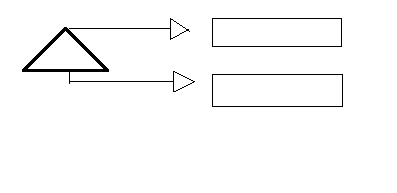 Class work:Draw the turtle on the board and ask volunteer students to label it.Wrap up:											(05 minutes)Lesson will be concluded with the revision of following topics:Position of turtleHomework:Reading of (pg. 83, 84)Success criteria:The teacher should ensure that after this lesson, the students are able to:Describe turtle positionUnit: LOGO COMMANDS                    					Time: 40 minTopic: Forward Command                                  			   Week: 24Day 2Objectives:Students should be able to:Learn the working of turtleUse forward commandResources:Book (Pg. 83, 84)Lab roomMethodology: 
Introduction:										(10 minutes)Previous knowledge will be checked by askingWhat id LOGO?Write down three uses of LOGODevelopment: 										25 minutes)Take the students to the lab.Demonstrate working of a Forward command with the help of the steps mentioned in the book.Ask the students to follow the teacher. Activity:Ask the students to move turtle forward by using BK commandClass work:Try out (note) pg. 83Wrap up:											(05 minutes)Lesson will be concluded with the revision of following topics:Forward Command.Homework:Practice the command of moving turtle forward on personal PC’sSuccess criteria:The teacher should ensure that after this lesson, the students are able to:Move the turtle forwardUnit:	LOGO COMMANDS                    					Time: 40 minTopic: Backward command    						   Week: 25Day 1Objectives:Students should be able to:Move the turtle in backward direction on the screenResources:Book (Pg. 84, 85, 86)Laptop/ projectorMethodology: 
Introduction:										(10 minutes)Previous knowledge will be checked by askingHow’ll you move the turtle forward?Development:										(25 minutes)Arrange  a laptop or a projector for the classDemonstrate the steps of moving the turtle backward to the students Provide focused attention to the individual needing extra careActivity:Divide the students in the groups and ask each group to perform the steps with collaboration.Class work:Try out “NOTE” (pg. 85)Wrap up:											(05 minutes)Lesson will be concluded with the revision of following topics:Backward (BK) commandHomework:Revise the lessonSuccess criteria:The teacher should ensure that after this lesson, the students are able to:Use Backward CommandUnit: LOGO COMMANDS               						Time: 40 minTopic: Right command, Left commands					    Week: 25	Day 2Objectives:Students should be able to:Learn the features of right and left command with examplesResources:Book (Pg. 87)  Methodology: 
Introduction:										(10 minutes)Previous knowledge will be checked by askingHow will you move the turtle backward with (BK) command?Development: 										25 minutes)Introduce students to the Right and Left command by explaining them that just by typing the command, the cursor can be adjusted clockwise and anti-clockwise.Explain the commands with the help of examplesActivity:Ask the students to perform example of left and right command.Worksheet: 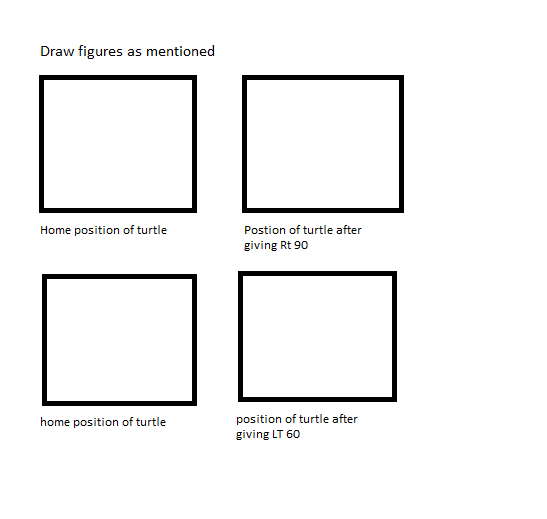 Wrap up:											(05 minutes)Lesson will be concluded with the revision of following topics:Right commandLeft commandSuccess criteria:The teacher should ensure that after this lesson, the students are able to:Use Right, Left command.Unit:	LOGO COMMANDS                                      			 Time: 40 minTopic: CS, CT, HT, and ST Commands                                         Week: 26Day 1Objectives:Students should be able to:Identify different commandsExplore the functions of different commands (CS, CT, HT, ST) and use themResources:Book (Pg. 88,89,90,91) BoardMethodology: 
Introduction:										(10 minutes)Previous knowledge will be checked by askingEnlist different commands of LOGODevelopment:										(25 minutes)Draw the table on the board 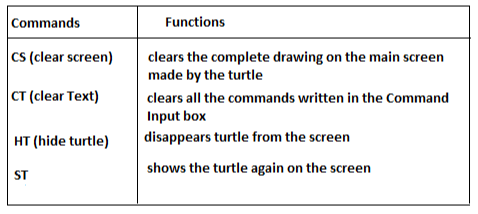 Explain these commands to the students with their functionsYou can also demonstrate it on a computer if available by typing the commandsActivity:Type the following commands:FD 100BK 50RT 90FD -70BK- 100Classwork:Learn must Know (pg. 91)Wrap up:											(05 minutes)Lesson will be concluded with the revision of following topics:CS, CT, HT, ST commandsHomework:EX. A (pg. 94)Success criteria:The teacher should ensure that after this lesson, the students are able to:Use CS, CT, ST, HT commandUnit: LOGO COMMANDS                    					Time: 40 minTopic: Lets Draw                                                			   Week: 26Day 2Objectives:Students should be able to:Draw figures in LOGO using different commandsResources:Book (Pg. 91,92)Lab roomMethodology: 
Introduction:										(10 minutes)Previous knowledge will be checked by askingState the functions of the following commands:CSCT HT STDevelopment: 										25 minutes)Take the students to the lab or arrange a laptop or projector to the studentsShow the students how to use the following commands to draw figuresFD 60RT 90FD 60RT 90FD 60Divide the students in the groups and ask them to try these commands to see the resultActivity:Ask the students to draw some figures like squares and rectangles in LOGOClasswork:Check your knowledge (pg. 92)Wrap up:											(05 minutes)Lesson will be concluded with the revision of following topics:Draw figuresHomework:EX C (pg.94)Success criteria:The teacher should ensure that after this lesson, the students are able to:Use various commands to draw figures